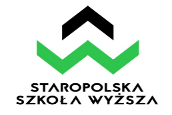 DZIENNICZEK PRAKTYK ZAWODOWYCHZAKŁADANE EFEKTY UCZENIARealizacja praktyk zawodowych wraz z weryfikacją efektów uczenia się……………………………………..				……………………………………    (podpis Opiekuna praktyk z ramienia Instytucji)		                                         (podpis Koordynatora ds. praktyk zawodowych)ImięNazwiskoNumer albumuKierunek studiówMiejsce praktykTermin odbycia praktykOpinia Opiekuna praktyk z ramienia InstytucjiWiedza:Wiedza:P_W01Zna i rozumie zakres obowiązków i standardy jakości pracy na poszczególnych stanowiskach organizacji prowadzących działalność hotelarską. P_W02Ma pogłębioną wiedzę z zakresu ekonomiki zadaniowej wobec zachowań rynkowych współczesnych odbiorców usług hotelarskich wraz z optymalizacją organizacyjną i ekonomiczną. P_W03Ma pogłębioną wiedzę prawną dotyczącą dostępności oferty hotelarskiej oraz ekonomicznej skuteczności i efektywności procesów gospodarowania. Umiejętności:Umiejętności:P_U01Potrafi określić zakres zadań i obowiązków adekwatnie do właściwości poszczególnych stanowisk w przedsiębiorstwie hotelarskim. P_U02Ma umiejętność pracy na poszczególnych stanowiskach hotelu oraz potrafi porozumiewać się w języku obcym. P_U03Potrafi zorganizować pracę biurową. Posiada umiejętność korzystania z metod i narzędzi komunikacji na odległość i pozyskiwania informacji gospodarczych związanych z działalnością hotelarską. P_U04Potrafi zastosować właściwe metody i narzędzia w zakresie technik informacyjno – komunikacyjnych. Kompetencje społeczne:Kompetencje społeczne:P_K01Jest gotów aby w ramach refleksji sytuacyjnej odpowiednio określić priorytety służące realizacji określonego zadania. P_K02Jest gotów współdziałać i pracować w grupie, przyjmując w niej różne role, mając świadomość krytycznej oceny posiadanej wiedzy P_K03Jest gotów do tworzenia i rozwoju indywidualnych form przedsiębiorczości w obszarze hotelarstwa Lp.DataWykonywane czynnościOsiągnięte efekty